Guide to using the Measure of Experiential Aspects of Participation (MeEAP)MeEAP was designed to be conceptually aligned with the six experiential aspects of participation among people with physical disabilities (i.e., autonomy, belongingness, challenge, engagement, mastery, and meaning). It was also designed to be relevant across the employment, mobility, sport, and exercise life domains. Before responding to MeEAP items, it is important to first assess whether respondents participate in the four life domains. Here is how we defined the four life domains in the validation of the MeEAP: Employment: Refers to all paid work you have done in the past year. If you have worked more than one job in the past year, please answer the following questions by thinking of your primary employment.Mobility: Refers to moving or getting around from one place to another in your home and community (e.g., travelling from place to place, wheeling or walking; moving as a driver or passenger, using a bus, a taxi or a car).Sport: Refers to your participation in informal, recreational, competitive, or high-level sport (e.g., individual and/or team-sport). Exercise: Refers to your exercise activities (e.g., attending an accessible gym, doing exercise on your own).For each life domain, respondents need to indicate if they participated in the domain, in one of two ways: (1) yes/no or (2) five options that assess the satisfaction in the amount of participation for each life domain. For example: Based on the description above, do you participate in [mobility, employment, exercise, or sport] activities?Option 1:A. YesB. NoOption 2:A. Yes – as much as I wantB. Yes – but more than I wantC. Yes – but less than I wantD. No – but I would like toE. No – and I do not want toRespondents are only directed to MeEAP items for the life domains in which they participate. Specifically, respondents who answer A in Option 1, or A, B, or C in Option 2 for a life domain, will be directed to the MeEAP. Any other responses will not result in being directed to the MeEAP for that life domain.Respondents rate their agreement with each MeEAP item using the following 7-point scale:Stem: When engaging in [employment/mobility/sport/exercise], I feel …Scoring the Measure of Experiential Aspects of Participation (MeEAP)Autonomy:		Average of items 1 & 2 Belongingness:	Average of items 3 & 4Challenge:		Average of items 5 & 6Engagement: 	Average of items 7& 8Mastery: 		Average of items 9 &10Meaning: 		Average of items 11& 12Caron, J. G., Martin Ginis, K. A., Rocchi, M., & Sweet, S. N. (2018). Development of the Measure of Experiential Aspects of Participation for people with physical disabilities. Advance Online Publication. Archives of Physical Medicine and Rehabilitation. doi:10.1016/j.apmr. 2018.08.183 https://doi.org/10.1016/j.apmr.2018. 08.183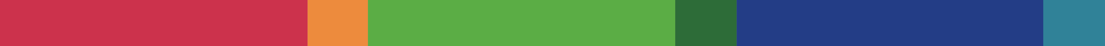 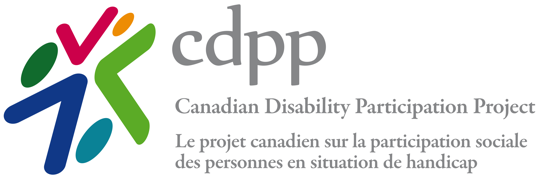 STRONGLY DISAGREEDISAGREESOMEWHAT DISAGREENEITHER AGREE NOR DISAGREESOMEWHAT AGREEAGREESTRONGLY AGREE1234567I do what is desirable for me1234567Free to make my own choices1234567I fit in1234567Accepted by others1234567My skills match the level of difficulty of the activity1234567I get just the right amount of challenge1234567Entirely focused on what I am doing1234567That time passes very quickly1234567I can achieve my goals1234567Confident in my skills/abilities1234567A sense of purpose1234567A sense of responsibility to others1234567